В соответствие с Федеральными законами от 27.07.2010 № 210-ФЗ «Об организации предоставления государственных и муниципальных услуг», от 06.10.2003 № 131-ФЗ «Об общих принципах организации местного самоуправления в Российской Федерации»ПОСТАНОВЛЯЕТ:Внести в постановление администрации сельского поселения Максим-Горьковский сельсовет муниципального района Белебеевский район Республики Башкортостан от 21.01.2019г. № 14 «Об утверждении Административного регламента предоставления муниципальной услуги «Предоставление порубочного билета и (или) разрешения на пересадку деревьев и кустарников» в сельском поселении Максим-Горьковский сельсовет муниципального района Белебеевский район Республики Башкортостан» следующие изменения: в п. 2.6. раздела II слова «не должен превышать 10 календарных дней» заменить словами «не должен превышать 5 рабочих дней».Обнародовать настоящее постановление на информационном стенде в здании администрации сельского поселения Максим-Горьковский сельсовет муниципального района Белебеевский район Республики Башкортостан, в сети интернет.Контроль за исполнением настоящего постановления оставляю за собой.Башkортостан РеспубликаhыБəлəбəй районы муниципаль районыныӊМаксим – Горький ауыл советыауылбиләмәhе хакимиәте.Горький ис. ПУЙ ауылы, Бакса урамы,  3Тел.2-07-40 , факс: 2-08-98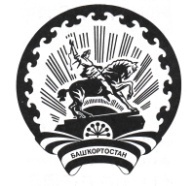 Республика БашкортостанАдминистрация сельского поселения Максим – Горьковский сельсовет муниципального района Белебеевский район 452014, с. ЦУП им. М.Горького, ул. Садовая, д. 3Тел. 2-07-40, факс: 2-08-98КАРАРПОСТАНОВЛЕНИЕ18 март 2022 й.№ 1618 марта 2022 г.О внесении изменений в постановление администрации сельского поселения Максим-Горьковский сельсовет муниципального района Белебеевский район Республики Башкортостан от 21.01.2019г. № 14 «Об утверждении Административного регламента предоставления муниципальной услуги «Предоставление порубочного билета и (или) разрешения на пересадку деревьев и кустарников» в сельском поселении Максим-Горьковский сельсовет муниципального района Белебеевский район Республики Башкортостан»О внесении изменений в постановление администрации сельского поселения Максим-Горьковский сельсовет муниципального района Белебеевский район Республики Башкортостан от 21.01.2019г. № 14 «Об утверждении Административного регламента предоставления муниципальной услуги «Предоставление порубочного билета и (или) разрешения на пересадку деревьев и кустарников» в сельском поселении Максим-Горьковский сельсовет муниципального района Белебеевский район Республики Башкортостан»О внесении изменений в постановление администрации сельского поселения Максим-Горьковский сельсовет муниципального района Белебеевский район Республики Башкортостан от 21.01.2019г. № 14 «Об утверждении Административного регламента предоставления муниципальной услуги «Предоставление порубочного билета и (или) разрешения на пересадку деревьев и кустарников» в сельском поселении Максим-Горьковский сельсовет муниципального района Белебеевский район Республики Башкортостан»Глава сельского поселения                                                         Н.К. Красильникова